                                       CURRICULUM VITAENITHY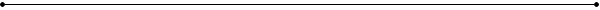 PROFESSIONAL EXPERIENCE	Worked as Guest Lecturer in English in Technical Higher Secondary School (IHRD),  Muttada from 06/06/2012 to 16/10/2012.Worked as Guest Lecturer in English for Communication in IHRD Regional Centre from      28/07/2012 to 17/11/2012Working at Vigyaan College of Applied Sciences, Kattakode, Kattakada as Assistant Professor of    English from 06/11/2013SCHOLASTIC PROFILE:NOTEWORTHY ACHIEVEMENTS Winner of State Merit Scholarship (2005-2008) Qualified SET in June 2013Qualified NET (Education) in June 2013Won IInd rank for M.Ed. (CSS) Degree examination from the University of KeralaPAPER PRESENTATIONS         Presented a paper on Teaching Grammar: Issues and Solutions in a seminar by CACEE,    University of KeralaINFORMATION TECHNOLOGY PROFICIENCY          Having knowledge of MS OFFICE & Internet ApplicationsPERSONAL SKILLSWorks well in a teamGood verbal and written communication skillsHaving good time management and organisational skillsHandling Students of any age groupEffective teaching, effective communication and managerial skillsPERSONAL DOSSIERAge  		 	  : 29Date of Birth    	  :  03/01/1987 Sex    	           	              : FemaleNationality	  	  : IndianHusband’s name 	  : Sanoj SReligion              	  :  HinduCaste                             :  EzhavaLanguages Known                :   English, Malayalam and, Hindi. Click to send CV No & get contact details of candidate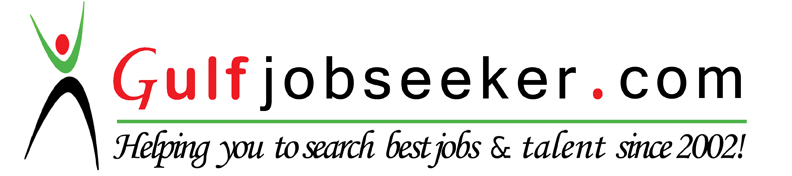 CourseYears of  StudySchool/College/DepartmentBoard /UniversityPercentage  of    Marks ObtainedM.ED ENGLISH2012-2013Dept. Of educationUniversity of Kerala82M.A ENGLISH2008-2010Govt. Arts college, ThycaudUniversity of Kerala61.44B.ED ENGLISH2010-2011Christ Nagar College of Teacher Education,ThiruvallomUniversity of Kerala74.7B.A ENGLISH2005-2008University College ,PalayamUniversity of Kerala55.25PLUS TWO HUMANITIES2003-2005S.N.V.H.S.S AnadHigher Secondary Board80SSLC2002-2003DarsanaHigher Secondary School,NedumangadGeneral Education Department65